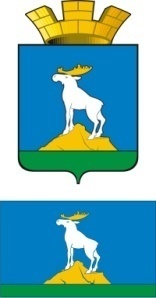 ГЛАВА  НИЖНЕСЕРГИНСКОГО ГОРОДСКОГО ПОСЕЛЕНИЯПОСТАНОВЛЕНИЕ06.08.2014 №  288г.Нижние Серги Об определении гарантирующей организации для централизованной системы холодного водоснабжения и водоотведения в границах Нижнесергинского городского поселенияВ соответствии с Федеральными законами от 6 октября 2003 года N 131-ФЗ "Об общих принципах организации местного самоуправления в Российской Федерации", от 7 декабря 2011 года N 416-ФЗ "О водоснабжении и водоотведении", руководствуясь Уставом Нижнесергинского городского поселения,ПОСТАНОВЛЯЮ: 1. Наделить муниципальное унитарное предприятие «Энергоресурс г.Нижние Серги» статусом гарантирующей организации для централизованной системы холодного водоснабжения и водоотведения на всей территории Нижнесергинского городского поселения.2. Зона деятельности гарантирующей организации муниципальное унитарное предприятие «Энергоресурс г.Нижние Серги» по холодному водоснабжению и водоотведению устанавливается в границах Нижнесергинского городского поселения.3. Руководителю муниципального унитарного предприятия «Энергоресурс г.Нижние Серги», наделенного статусом гарантирующей организации, в своей деятельности руководствоваться Федеральным законом от 7 декабря 2011 года N 416-ФЗ "О водоснабжении и водоотведении".4. Разместить настоящее Постановление на официальном сайте Нижнесергинского городского поселения в сети Интернет.5. Контроль за исполнением настоящего Постановления возложить на  заместителя главы администрации Нижнесергинского городского поселения Ю.В. НикишинаИ.о. главы Нижнесергинскогогородского поселения                                                                  Ю.В. Никишин